LOGOTYPYKarta oceny operacji według lokalnych kryteriów
OCENA ZGODNOŚCI Z LOKLANYMI KRYTERIAMI WYBORU
2. DECYZJA W SPRAWIE OCENY ZGODNOŚCI Z LOKLANYMI KRYTERIAMI WYBORUOceniający:	 Imię i nazwisko		Data oceny  ………………………………………….Imię i nazwisko członka Rady:Numer naboru:Znak sprawy:Data wpływu:Imię i nazwisko / nazwa wnioskodawcy:Tytuł operacji:Nazwa kryteriumMaksymalna liczba punktówOpisPrzyznana ocenaUzasadnienie oceny1. NAZWA KRYTERIUM(opis kryterium)1 tekst warunku [1 pkt.]
 tekst warunku [0 pkt.]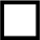 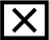 0Uzasadnienie przyznania punktów2.  NAZWA KRYTERIUM(opis kryterium)1 tekst warunku  [1 pkt.]
 tekst warunku  [0 pkt.]0Uzasadnienie przyznania punktów3. NAZWA KRYTERIUM(opis kryterium)3 tekst warunku  [3 pkt.]
 tekst warunku  [2 pkt.]
 tekst warunku  [1 pkt.]3Uzasadnienie przyznania punktów3. NAZWA KRYTERIUM(opis kryterium)3 tekst warunku  [1 pkt.]
 tekst warunku   [1 pkt.] tekst warunku  [1 pkt.] tekst warunku  [0 pkt.]2Uzasadnienie przyznania punktów4. NAZWA KRYTERIUM(opis kryterium)1 tekst warunku  [1 pkt.]
 tekst warunku  [0 pkt.]1Uzasadnienie przyznania punktów………Razem: Razem: Razem: 6Maksymalna liczba punktów:30Minimalna liczba punktów, którą musi uzyskać wniosek by znaleźć się w strefie umożliwiającej dofinansowanie:20Czy wniosek osiągnął minimalną liczbę punktów  TAK       NIECzy wniosek osiągnął minimum warunkowe (jeśli dotyczy)  TAK       NIELiczba punktów ………... pkt.Uwagi